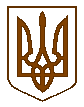 БУЧАНСЬКА     МІСЬКА      РАДАКИЇВСЬКОЇ ОБЛАСТІ   ДВАДЦЯТЬ ТРЕТЯ  СЕСІЯ    СЬОМОГО    СКЛИКАННЯР  І   Ш   Е   Н   Н   Я«  22 »  грудня  2016 р. 						          №  988 -23-VІІПро затвердження плану діяльностіз підготовки проектів регуляторних актів у сфері господарської діяльності в м. Буча на 2017 рік та плану-графіку проведення заходів з відстеження результативності прийнятих регуляторних актів в м. Буча на 2017 рік	Відповідно до Закону України «Про засади державної регуляторної політики у сфері господарської діяльності», пункту 7 частини 1 статті 26 Закону України «Про місцеве самоврядування в Україні» міська рада ВИРІШИЛА:Затвердити план діяльності з підготовки проектів регуляторних актів у сфері господарської діяльності в м.Буча на 2017 рік (додаток 1).Затвердити план-графік проведення заходів з відстеження результативності прийнятих регуляторних актів в м.Буча на 2017 рік (додаток 2).Контроль за виконанням цього рішення покласти на постійну комісію з питань соціально-економічного розвитку, підприємництва, житлово-комунального господарства, бюджету, фінансів та інвестування.Міський голова							А.П.ФедорукДодаток 1до рішення сесії Бучанської міської ради   №  988 -23-VІІвід « 22 » грудня 2016 рокуПЛАН діяльності з підготовки проектів регуляторних актів у сфері господарської діяльності у м. Буча на 2017 рікДаний план є попереднім, можливі зміниДодаток 2до рішення сесії Бучанської міської ради  №  988 -23-VІІвід « 22 » грудня 2016 рокуПлан-графік проведення заходів з відстеження результативності прийнятих регуляторних актів Бучанською міською радою на 2017 рік№п/пНазва проекту регуляторного актаЦіль прийняття регуляторного актаТермін розробки проекту регуляторного акта (поквартально)Найменування підрозділу, відповідального за розробку проекту регуляторного акту, номер телефону1Проект рішення Бучанської міської ради «Про внесення змін до рішення Бучанської міської ради за № 2053 - 65 -VІ від 29.01.2015 р. «Про встановлення ставок єдиного податку для фізичних осіб-підприємців, які здійснюють господарську діяльність на території міста Буча»Даний регуляторний акт буде прийнято за умови внесення змін до діючого Податкового кодексу України або інших змін у законодавствіІ – IV квартали 2017 рокуВідділ економіки Бучанської міської ради 2Проект рішення Бучанської міської ради «Про внесення змін до рішення Бучанської міської ради за № 2055 - 65 -VІ від 29.01.2015 р. «Про встановлення податку на нерухоме майно, відмінне від земельної ділянки, на території міста Буча»Даний регуляторний акт буде прийнято за умови внесення змін до діючого Податкового кодексу України або інших змін у законодавствіІ – IV квартали 2017 рокуВідділ економіки Бучанської міської ради3Проект рішення Бучанської міської ради «Про внесення змін до рішення Бучанської міської ради за № 2056 - 65 -VІ від 29.01.2015 р. «Про встановлення ставки транспортного податку на території міста Буча»Даний регуляторний акт буде прийнято за умови внесення змін до діючого Податкового кодексу України або інших змін у законодавствіІ – IV квартали 2017 рокуВідділ економіки Бучанської міської ради4Проект рішення Бучанської міської ради «Про внесення змін до рішення Бучанської міської ради за № 2057 - 65 -VІ від 29.01.2015 р. «Про встановлення ставок туристичного збору на території міста Буча»Даний регуляторний акт буде прийнято за умови внесення змін до діючого Податкового кодексу України або інших змін у законодавствіІ – IV квартали 2017 рокуВідділ економіки Бучанської міської ради5Проект рішення Бучанської міської ради «Про внесення змін до рішення Бучанської міської ради за №   2271 - 72 –VІ від 25.06.2015 р. «Про встановлення ставок плати за землю за земельні ділянки на території міста Буча»Даний регуляторний акт буде прийнято за умови внесення змін до діючого Податкового кодексу України або інших змін у законодавствіІ – IV квартали 2017 рокуВідділ економіки Бучанської міської ради6Проект рішення Бучанської міської ради «Про Порядок видачі дозволу на розміщення зовнішньої реклами у м.Буча»Приведення у відповідність до вимог «Типових правил розміщення зовнішньої реклами»І квартал2017 рокуВідділ економіки, юридичний відділ, відділ містобудування та архітектури№ п/пНазва регуляторного актуДата та номер прийняттяВид відстежен-няСтрок вико-нання заходівВид даних1 «Про упорядкування торгівлі алкогольними напоями та пивом на території м.Буча»»Рішення БМР   №440-17-VІ від 24.11.2011р.періодичнеІІІ квартал 2017 рокустатистичний2«Про затвердження Положення про встановлення особистого строкового сервітуту на земельну ділянку, що знаходиться в розпорядженні територіальної громади міста Буча та типового договору про встановлення особистого строкового сервітуту на земельну ділянку для здійснення будь яких будівельних робіт на землях територіальної громади м.Буча»Рішення БМР   №1442-45-VІ від 31.10.2013р.періодичнеІV квартал 2017 рокустатистичний3«Про затвердження Методики розрахунку орендної плати за користуванням майном територіальної громади м.Буча та пропорції її розподілу»Рішення БМР   №1429-45-VІ від 31.10.2013р.періодичнеІV квартал 2017 рокустатистичний4«Про затвердження Порядку розміщення тимчасових споруд для провадження підприємницької діяльності на території міста Буча Київської області»Рішення БМР   №1498-46-VІ від 28.11.2013р.періодичнеІV квартал 2017 рокустатистичний5Проект рішення Бучанської міської ради «Про Порядок видачі дозволу на розміщення об`єктів зовнішньої реклами у м.Буча»базовеІ квартал 2017 рокустатистичний